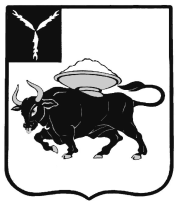 МУНИЦИПАЛЬНОЕ ОБРАЗОВАНИЕ ГОРОД ЭНГЕЛЬСЭНГЕЛЬССКОГО МУНИЦИПАЛЬНОГО РАЙОНАСАРАТОВСКОЙ ОБЛАСТИЭНГЕЛЬССКИЙ ГОРОДСКОЙ СОВЕТ ДЕПУТАТОВРЕШЕНИЕот 23 июня 2020 года						                           № 177/37-02Тридцать седьмое (совместное) заседаниеОб организации транспортного обслуживания населения и создании условий для предоставления транспортных услуг населению на территории муниципального образования город ЭнгельсЗаслушав информацию и.о. директора МУП «Центральная диспетчерская служба» Шажко А.С., в соответствии с Планом работы Энгельсского городского Совета депутатов на 2020 год, утвержденного Решением Энгельсского городского Совета депутатов 
от 25 декабря 2019 года № 146/30-02,Энгельсский городской Совет депутатовРЕШИЛ:Принять к сведению информацию об организации транспортного обслуживания населения и создании условий для предоставления транспортных услуг населению на территории муниципального образования город Энгельс.2. Снять с контроля пункт 16 Плана работы Энгельсского городского Совета депутатов на 2020 год, утвержденного Решением Энгельсского городского Совета депутатов от 25 декабря 2019 года № 146/30-02, как выполненный.Глава муниципальногообразования город Энгельс                                                  	С.Е. Горевский